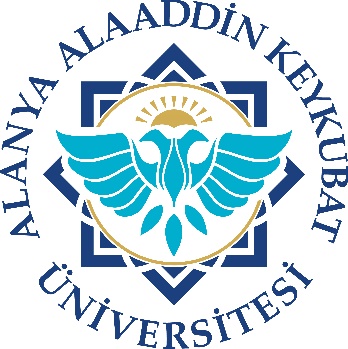 ALANYA ALAADDİN KEYKUBAT ÜNİVERSİTESİSPOR BİLİMLERİ FAKÜLTESİ DEKANLIĞINA	………………………….. Üniversitesi ……………………………………….. Fakültesi ……………………………………… Bölümü…………………………… numaralı öğrencisiyim. 20..-20.. Eğitim-Öğretim Yılı Yaz döneminde Fakültenizde açılacak tabloda belirtilen dersleri  almak istiyorum.	Bilgilerinize ve gereğini arz ederim.                                                                                                                                                              Ad Soyad                                                                                                                                                                 İmzaEk:1-Öğrenci Belgesi (1 Adet)Adres:Tel: Ders KoduDers AdıT+U+L (K) (AKTS)Dersin Açılacağı BölümÖğretim Elemanı